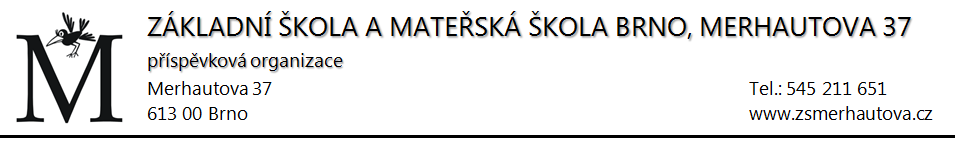 INFORMACE K ZAHÁJENÍ ŠKOLNÍHO ROKU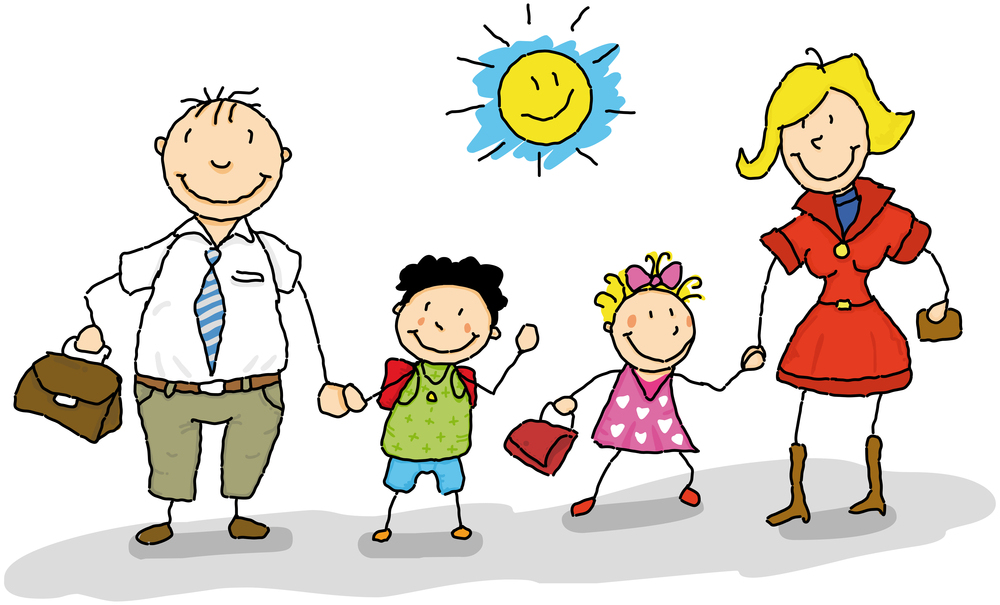 